Не хотите чувствовать беспомощность каждый
раз, как садитесь за компьютер?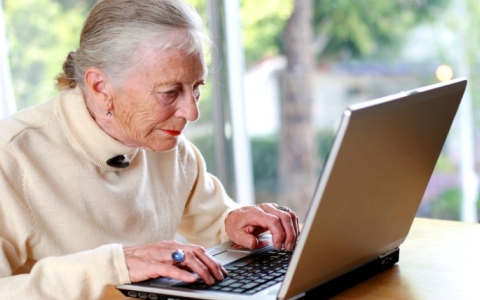 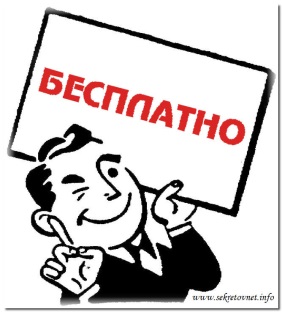 Введение в Microsoft Windows Устройство компьютера. Знакомство с операционной системой Microsoft Windows.Основы создания текстовых документов. Текстовый редактор Мiсrоsoft WordОсновы работы в сети ИнтернетПоиск информации в сети. Электронная почтаСоциальные сети (Одноклассники, Вконтаке…) Дубльгис, оплата ЖКХ через интернет.Просмотр фильмовРегистрация и работа в программе SkypeА также темы по вашим пожеланиямЭТО КОМФОРТНОНаходясь в комфортном для Вас месте, Вы
получаете знания, общаясь лично с преподавателем 
ЭТО УДОБНОЗанятия проходят в удобное для Вас время, которое Вы выберите сами.ЭТО ВАЖНОНам очень важно, чтобыВы получили именно тезнания, которые Вамнеобходимы. Поэтому мы вместе с Вами составляем индивидуальную программу обучения.По завершению курсов каждому слушателю будет выдаваться соответствующий сертификат, подтверждающий прохождения обучения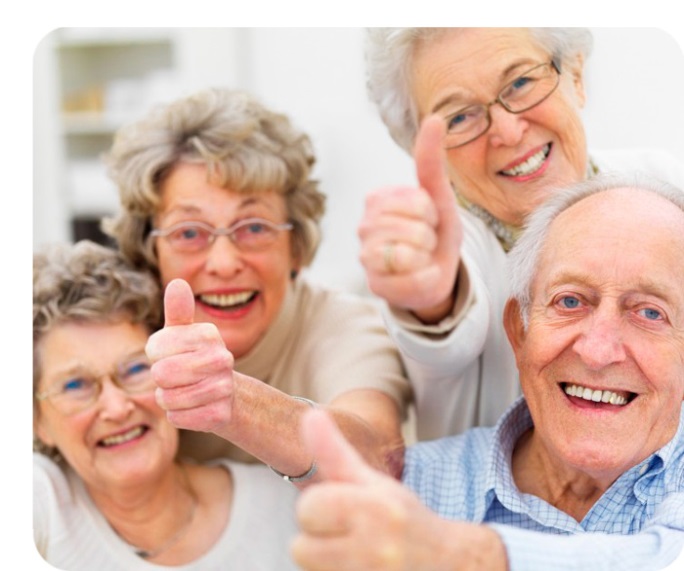 НАШ АДРЕС:с.Варна ул.Советская 94«Комплексный центр»Телефон для справок: 2-15-98МУ «Комплексный центр социального обслуживания населения Варненского муниципального района»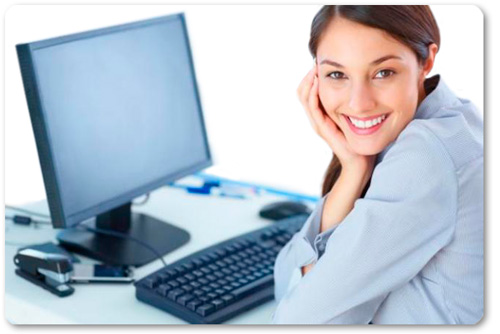 